Parental Engagement 2019/2020This year we want to continue our excellent links with parents and provide opportunities for you to come into school to work with your child.  Our school ethos is embedded into everything we do and whilst your child is with us at St. Luke’s we want them to flourish, succeed and be happy. Our School EthosBelieve and Achieve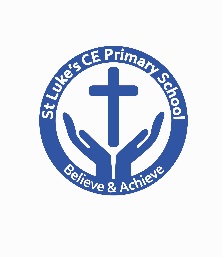 Working together to be happy; to flourish; to succeedthrough our Christian Values offriendship, love, patience, forgiveness, trust and respect“I have come that they may have life and have it to the full.” John 10:10Parents Afternoon/EveningDuring the school year there is the opportunity for you to discuss the progress and development of your child both academically and socially. It is important to us that your child is happy.Shared Learning and Shared LunchDuring our shared learning sessions, you will be invited into class to work with your child. We have extended the length of this session to replace class assemblies.  You will have the opportunity to take part in your child’s learning and look through their books with them. We will still maintain the drama/performance opportunities throughout the year. After the shared learning experience, you will have the opportunity to have lunch with your child.  Whether your child has a packed lunch or hot dinner you can join in.  We can only provide one extra lunch due to catering facilities.Reception Parents Stay and PlayReception parents have the opportunity to come into classes once a term for parental workshops, stay and play sessions and a shared lunch experience.  School PerformancesThroughout the school year your child will take part in a school performance that you are invited to come and watch.All classes in Key Stage 2 will also take part in a musical performance playing the instruments they have learnt throughout the year as part of the music curriculum.  Dates to be confirmed.Sports DayYou are invited to watch your child take part in Sports Day.  Fund Raising EventsChristmas Fair – Thursday 5th December 2019 3.30pm Summer Fair – Thursday 25th June 2020 3.30pmDate InvitedTimeClassesThursday 7th November 20191.30-6.30pmFree crèche available for school aged children during your appointment time.All ClassesTuesday 7th April 20201.30-6.30pmFree crèche available for school aged children during your appointment time.All ClassesThursday 16th July 20203.15-4.00pmNo appointment required.  Opportunity to drop in to discuss your child’s end of year report. All ClassesClassDate InvitedTimeYear 1 - WillowsThursday 30th April 202010.30-12pmYear 2 - AshWednesday 18th March10.30-12pmYear 2 – ElmWednesday 25th March10.30-12pmYear 3 - BirchThursday 20th February 202010.30-12pmYear 3 - CedarThursday 13th  February 202010.30-12pmYear 4 - HawthornThursday 14th November 201910.30-12pmYear 4 - MapleThursday 21st November 201910.30-12pmYear 5 - PineThursday 21st  January 202010.30-12pmYear 6 - SycamoreThursday 5th  March 202010.30-12pmClassDate InvitedTimeAutumn TermAutumn TermAutumn TermReception BluebellsWednesday 13th November 20191.45-2.15pm Phonics workshop2.15-3.10pm Stay & playReception SnowdropsWednesday 20th November 20191.45-2.15pm Phonics workshop2.15-3.10pm Stay & playSpring TermSpring TermSpring TermReception BluebellsWednesday 5th  February 20201.45-2.15pm – Parents reading/phonics workshop2.15-3.10pm – Stay and playReception SnowdropsWednesday 12th February 20201.45-2.15pm – Parents reading/phonics workshop2.15-3.10pm – Stay and playSummer TermSummer TermSummer TermReception BluebellsWednesday 17th June 202010.30-11.30am Stay and Play11.30-12pm Shared lunchReception SnowdropsWednesday 24th June 202010.30-11.30am Stay and Play11.30-12pm Shared lunchYear GroupPerformanceDate InvitedTimeKey Stage 2Y3, Y4, Y5, Y6Harvest Festival– St. Luke’s Church (due to building work in the church we can only accommodate KS2 this year).Tuesday 8th October 20199.45am start at St. Luke’s ChurchParents welcome to walk to church with us at 9.15am.ReceptionBluebells and SnowdropsNativity – Dress RehearsalTuesday 10th December – Dress rehearsal (opportunity to bring babies and toddlers)9.30amKS1Y1 Willows, Y2 Ash and Y2 ElmNativity – Dress RehearsalTuesday 10th December – Dress rehearsal (opportunity to bring babies and toddlers)1.30pmReception Bluebells and SnowdropsNativity – Christmas PerformanceWednesday 11th December 2019Adults only9.30amKS1Year 1 and Year 2Nativity – Christmas PerformanceWednesday 11th December 2019Adults only1.30pmKS1Year 1 and Year 2Nativity – Christmas PerformanceThursday 12th December 2019Adults only9.30amDrama ClubPantomime – The Princess and the FrogHeywood Civic HallFriday 13th December 2019Tickets will be available £5 per ticket5.30pm – family show(1.30pm showing for the school – £5 per child).KS2Year 3 and Year 4 Easter Performance – Dress RehearsalTuesday 31st March 2020(opportunity to bring babies and toddlers)9.30amKS2Year 3 and Year 4Easter Performance Wednesday 1st April 2020Adults Only9.30pmKS2Year 3 Birch and CedarYear 4 Maple and HawthornEaster PerformanceThursday 2nd April 2020Adults Only1.30pmKS2 Year 5 PineYear 6 SycamoreSummer Performance – Dress RehearsalTuesday 7th July 2020(opportunity to bring babies and toddlers)9.30amKS2 Year 5 PineYear 6 SycamoreSummer PerformanceWednesday 8th July 2020Adults only1.30pmYear 6 SycamoreLeavers Assembly Tuesday 21st July9.15amClassDate InvitedTimeReception and Year 1 WillowsMonday 13th July 20209.30am-10.30amYear 2 Ash and ElmTuesday 14th July 20209.30am-10.30amY3 Birch and Cedar Y4 Hawthorn and MapleWednesday 15th July 20209.30am-10.30amY5 Pine and Y6 SycamoreThursday 16th July 20209.30am-10.30am